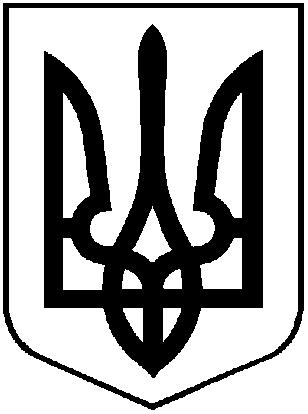 УКРАЇНА ХМІЛЬНИЦЬКА МІСЬКА РАДАВінницької області                                                      Р І Ш Е Н Н Я № 2281від 28 жовтня 2019 року                                   66 сесія міської ради 7 скликання Про відміну електронного аукціону з приватизації об’єкта комунальноївласності: будівлі котельні з прибудовоюпо вул. Лисенка,23Б Враховуючи протокольне рішення аукціонної комісії з приватизації об’єктів комунальної власності Хмільницької міської об’єднаної територіальної громади від 16.10.2019 року, відповідно до частини 6 статті 12 Закону України «Про приватизацію державного і комунального майна», пунктів 42, 62 постанови Кабінету Міністрів України від 10.05.2018 року №432 «Про затвердження Порядку проведення електронних аукціонів для продажу об’єктів малої приватизації та визначення додаткових умов продажу», керуючись ст.26, 59, 60 Закону України «Про місцеве самоврядування в Україні»,  міська рада                                                     В И Р І Ш И Л А :         1. У разі відсутності заяв на участь в повторному аукціоні із зниженням стартової ціни об’єкта приватизації: будівлі котельні з прибудовою по вул. Лисенка,23Б, відмінити електронний аукціон та рішення 64 сесії міської ради 7 скликання від 10.09.2019 року №2259 «Про приватизацію об’єкта комунальної власності: будівлі котельні  з прибудовою по вул. Лисенка,23Б»  вважати таким, що втратило чинність.         2. Доручити управлінню житлово-комунального господарства та комунальної власності Хмільницької міської ради оприлюднити це рішення в електронній торговій системі «Prozorro.Продажі».         3. Контроль за виконанням цього рішення покласти на постійну комісію міської ради з питань планування, бюджету, економічного розвитку та підприємництва (Кондратовець Ю.Г.) та постійну комісію міської ради з питань комплексного розвитку міста, регулювання комунальної власності і земельних відносин (Прокопович Ю.І.)            Міський голова                                                          С.Б. Редчик